11. РЕКОМЕНДАЦИИ ПО ВЫБОРУ НАГРЕВАТЕЛЬНЫХ СЕКЦИЙ ТЕПЛОЛЮКС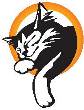 Таблица 4.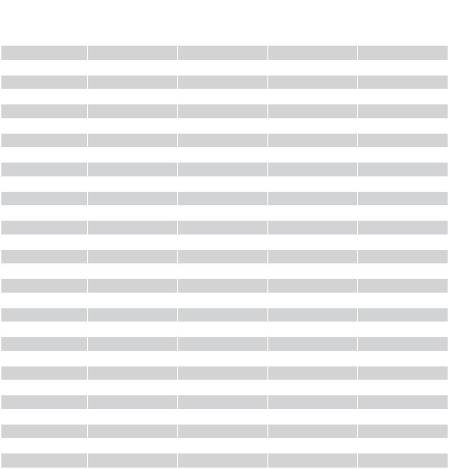 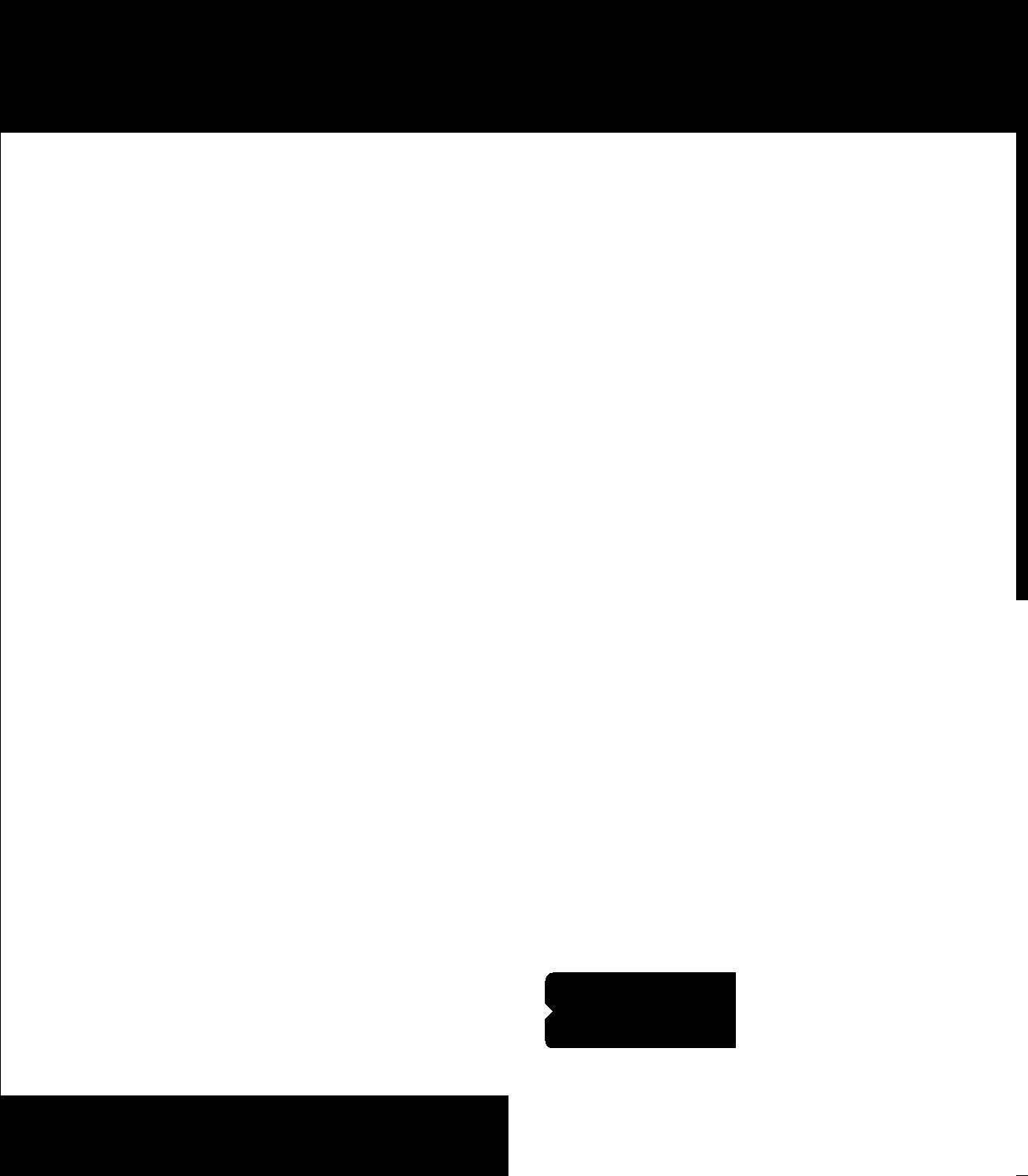 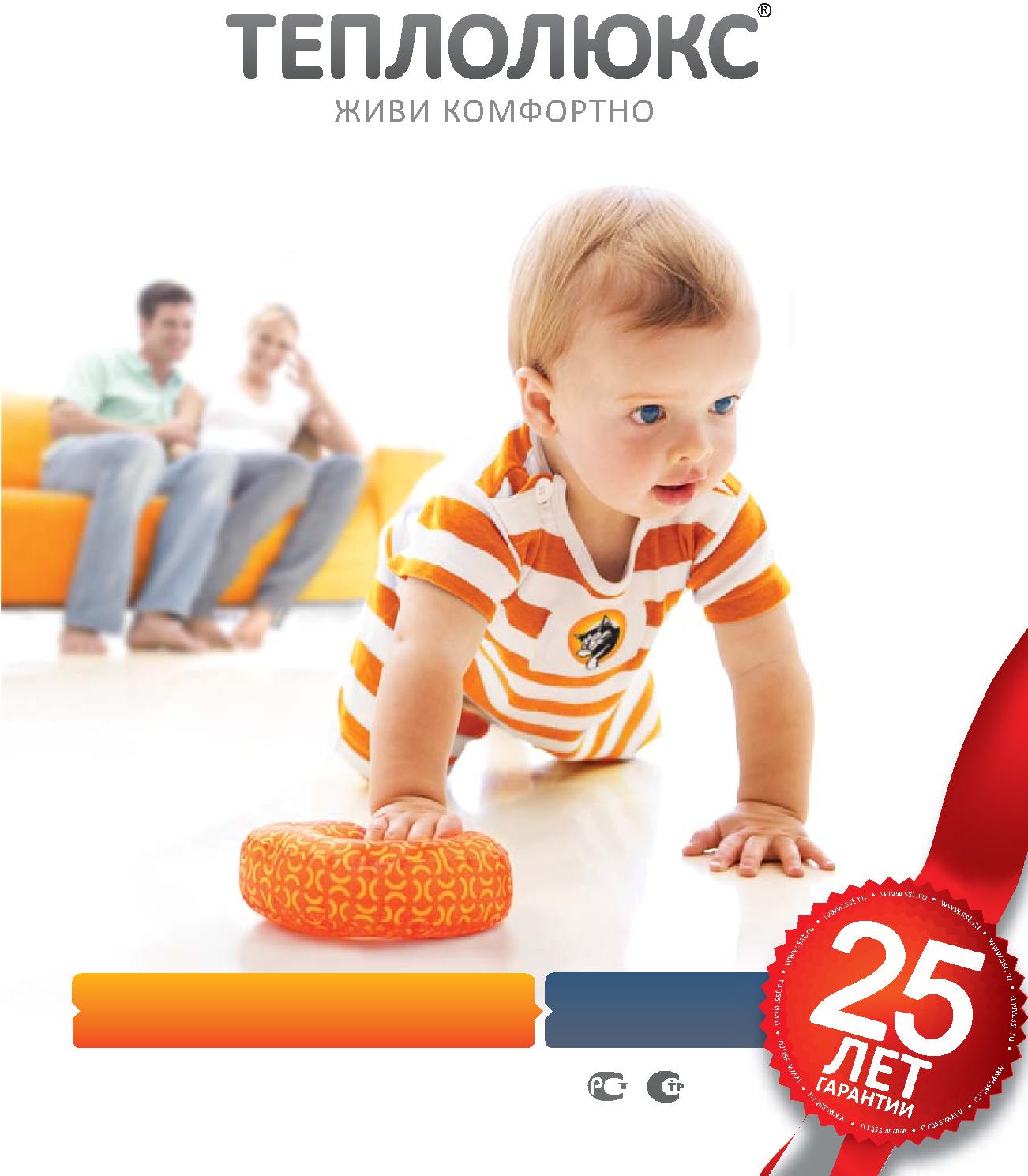 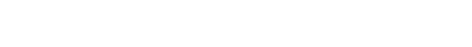 МЕ67СОДЕРЖАНИЕ1. НАЗНАЧЕНИЕ . . . . . . . . . . . . . . . . . . . . . . . . . . . . . . . . . . . . . . . . . . . . . . . . . . . . . 32. КОМПЛЕКТАЦИЯ . . . . . . . . . . . . . . . . . . . . . . . . . . . . . . . . . . . . . . . . . . . . . . . . . 3 3. ПЕРЕД МОНТАЖОМ . . . . . . . . . . . . . . . . . . . . . . . . . . . . . . . . . . . . . . . . . . . . . . 11 4. МОНТАЖ . . . . . . . . . . . . . . . . . . . . . . . . . . . . . . . . . . . . . . . . . . . . . . . . . . . . . . . 135. ПЕРВОЕ ВКЛЮЧЕНИЕ СИСТЕМЫ. . . . . . . . . . . . . . . . . . . . . . . . . . . . . . . . . . . . 15 6. ПРАВИЛА ЭКСПЛУАТАЦИИ . . . . . . . . . . . . . . . . . . . . . . . . . . . . . . . . . . . . . . . . 167. БЕЗОПАСНОСТЬ . . . . . . . . . . . . . . . . . . . . . . . . . . . . . . . . . . . . . . . . . . . . . . . . . 168. ПЛАН ПОМЕЩЕНИЯ . . . . . . . . . . . . . . . . . . . . . . . . . . . . . . . . . . . . . . . . . . . . . . 17 9. ГАРАНТИЙНЫЙ СЕРТИФИКАТ . . . . . . . . . . . . . . . . . . . . . . . . . . . . . . . . . . . . . . 1810. ТЕХНИЧЕСКИЕ ХАРАКТЕРИСТИКИ НАГРЕВАТЕЛЬНЫХ СЕКЦИЙ ТЕПЛОЛЮКС . . . . . . . . . . . . . . . . . . . . . . . . . . . 1911. РЕКОМЕНДАЦИИ ПО ВЫБОРУ НАГРЕВАТЕЛЬНЫХ СЕКЦИЙ ТЕПЛОЛЮКС . . . . . . . . . . . . . . . . . . . . . . . . . . . 20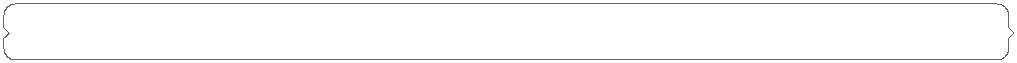 2	  СЕКЦИИ НАГРЕВАТЕЛЬНЫЕ ТЕПЛОЛЮКС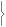 10. ТЕХНИЧЕСКИЕ ХАРАКТЕРИСТИКИ НАГРЕВАТЕЛЬНЫХ СЕКЦИЙ ТЕПЛОЛЮКС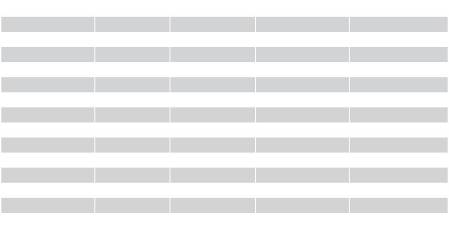 МаркировкаTEPLOLUXE 20 ТЛБЭ2-63 06 09 F20 — удельная мощность секции, Вт/м, ТЛБЭ2 — Теплолюкс Бинарная Экранированная на напряжение 220 В,63 — длина нагревательной секции в метрах, 06 09 — дата выпуска 6 сентября, F – условный знак.Таблица 3. Одножильные нагревательные секции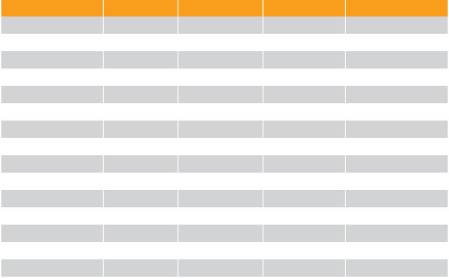 МаркировкаTEPLOLUXE 20 ТЛОЭ2-63 30 10 F20 — удельная мощность секции, Вт/м, ТЛОЭ2 — Теплолюкс Одножильная Экранированная на напряжение 220 В, 63 — длина секции в метрах, 30 10 — дата выпуска 30 октября, F – условный знак.Производитель оставляет за собой право на изменение технических характеристик без ухудшения потребительских свойств продукта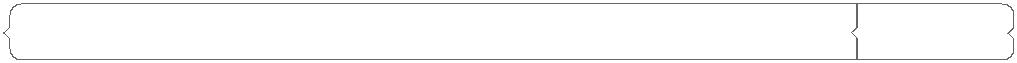 Подписано в печать 03.04.2012 г.9. ГАРАНТИЙНЫЙ СЕРТИФИКАТСекция нагревательная кабельная ____________________________________________(марка)используется для основного/комфортного обогрева__________________________________________________________________________(тип помещения)общей площадью _____________ кв.мпредполагаемая площадь установки _______________ кв.мДата продажи _____________ 20 ____ г.     Продавец _________________________(подпись)Штамп магазинаУстановку секции произвел ____________________   Дата _____________ 20 ____ г.(подпись)План помещения прилагается.Изготовитель гарантирует работу нагревательной секции ТЕПЛОЛЮКС в течение срока, определяемого гарантийными обязательствами, приведенными в приложенном к ней паспорте.Предприятие-изготовитель обязуется выполнить гарантийный ремонт нагревательной секции в случае выполнения всех требований по установке и эксплуатации, по предъ-явлении заполненного Гарантийного сертификата и Плана помещения с указанием расположения терморегулятора, нагревательной секции, соединительных и концевых муфт и датчика температуры пола. Гарантийному ремонту не подлежат изделия с дефектами, возникшими в результате механических повреждений или неправильно-го подключения и эксплуатации нагревательной секции.Изготовитель: ООО «Специальные системы и технологии»141008, Россия, Московская область, г. Мытищи, Проектируемый пр-д 5274, стр. 7,Тел./факс: (495) 728-80-80.Сервисная служба: (495) 728-80-80Московская область, г. Мытищи, Проектируемый пр-д 5274, стр. 7. garant@sst.ru18	  СЕКЦИИ НАГРЕВАТЕЛЬНЫЕ ТЕПЛОЛЮКСБлагодарим Вас за приобретение комплекта теплых полов на основе секций нагревательных кабельных «Теплолюкс»!Вы стали обладателем одного из самых долговечных и надежных нагревательных при-боров, срок службы которого составляет не менее 50 лет. Теплые полы «Теплолюкс» производятся в России с 1994 года крупнейшим российским предприятием «Специальные системы и технологии». Мы уверены, что теплые полы «Теплолюкс» создадут в Вашем доме уют и комфорт.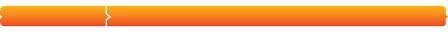 Перед началом монтажа, внимательно ознакомьтесь с настоящей инструкци-ей. Соблюдение правил монтажа гарантирует безотказную и эффективную работу системы обогрева в течение всего срока службы.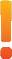 Монтаж секции и подключение терморегулятора должен производить квали-фицированный специалист. Мы рекомендуем воспользоваться услугами сервисных центров (www.teploluxe.ru).1. НАЗНАЧЕНИЕКабельная система обогрева предназначена:    – для обеспечения комфортной темпера-туры поверхности пола;– для основного обогрева помещений(в качестве единственного источникатепла или дополнительного отопления).2. КОМПЛЕКТАЦИЯ*Состав комплекта «Теплолюкс» на основе секций нагревательных кабельных.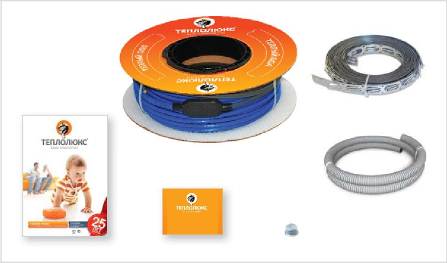 Монтажная лентаСекция нагревательная кабельнаяМонтажная трубкаПАСПОРТ ТЛБЭСЕКЦИЯ НАГРЕВАТЕЛЬНАЯна основе двухжильного экранированного кабеляИнструкция по установке  Паспорт на секции Концевая заглушкаДополнительно к комплекту подбирается терморегулятор и теплоизоляция (не входят в комплект поставки). 2.1. Нагревательная секция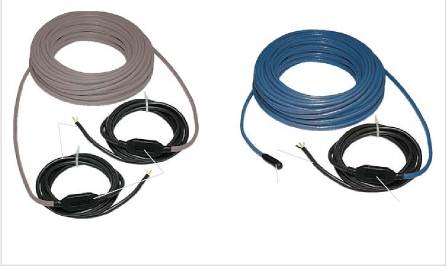 Установочныйпровод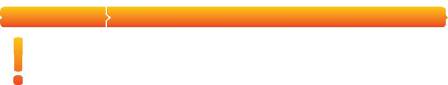 Система «теплый пол», предназначенная для основного обогрева, должна занимать не менее 70% от общей площади помещения. Высота потолков должна быть не более 4 м.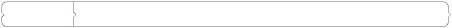 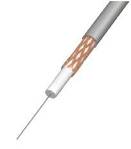 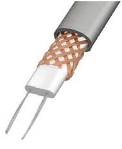 8. ПЛАН ПОМЕЩЕНИЯПлан помещения с указанием расположения терморегулятора, датчика температуры пола, нагревательнoй секции, соединительных и концевых муфт.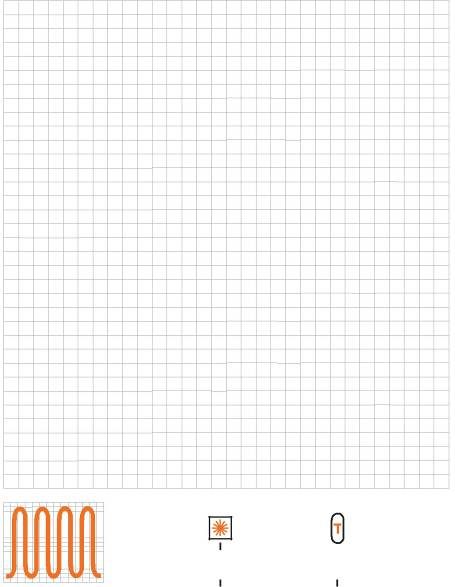 Условные обозначения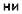 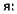  Нагревательная	Датчик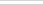 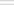  секция	Терморегулятор   температуры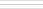 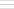  Трубка датчика  Соединительная  Концевая муфта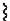 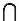 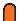 температуры     муфтаСопротивление секции	Ом  Сопротивление датчика	Ом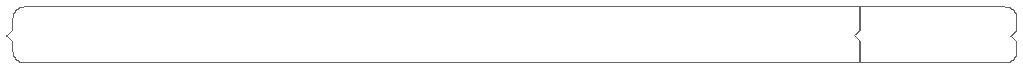 СЕКЦИИ НАГРЕВАТЕЛЬНЫЕ ТЕПЛОЛЮКС	176. ПРАВИЛА ЭКСПЛУАТАЦИИ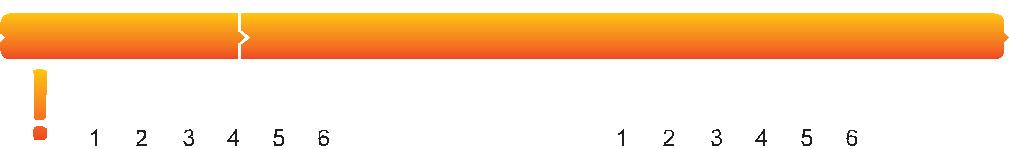 6.1. Все работы по диагностике и ремонтунагревательных секций и терморегуляторовпроизводите при отключенном питании.6.2. На полу, под которым установлена систе-ма «теплый пол», не должны располагатьсяковры, любые другие покрытия и предметы,препятствующие теплоотдаче, во избежаниеперегрева кабеля.6.3. Поверхность пола с установленным обо-гревом не должна подвергаться механиче-6.4. При обнаружении неисправности, сбояв работе терморегулятора необходимонемедленно обратиться в ближайший сер-висный центр или по телефону горячейлинии (495) 728-80-80.6.5. При длительном отсутствии рекоменду-ется отключить систему от сети.6.6. При эксплуатации системы «теплыйпол» в качестве основного обогрева, реко-мендуется на время длительного отсутствияНе используйте одну нагревательную секцию для обогрева двух помещений.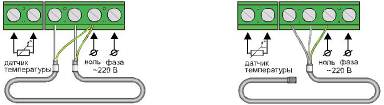 ским воздействиям во избежание повреж-дения нагревательной секции и датчикатемпературы.7. БЕЗОПАСНОСТЬв помещении установить минимальныйуровень обогрева.Схема подключения одножильной нагревательной секции ТЛОЭВ комплектах ТЕПЛОЛЮКС используются два типа нагревательных секций: одно-жильные и двухжильные.Схема подключения двухжильной нагревательной секции ТЛБЭОдножильная нагревательная секция ТЛОЭ1) Жилы установочных проводов с изо-ляцией белого цвета,  соединенные7.1. Запрещается вносить какие-либоизменения в конструкцию нагреватель-ных секций, полученных от изготовителя.7.2. Запрещается самостоятельно вно-сить какие-либо изменения в конструк-цию терморегулятора.7.3. Запрещается, даже кратковременно,включать в электрическую сеть нагрева-тельные секции, свернутые в бухту.7.4. Запрещается включать нагревательныесекции в электрическую сеть, напряже-ние в которой не соответствует рабочемунапряжению, указанному в паспорте насекцию, на маркировке или упаковке.7.5. Запрещается выполнять работы по7.8. Во избежание механического повреж-дения нагревательной секции монтажследует осуществлять в обуви с мягкойпружинистой подошвой либо укрыватьповерхность с разложенной на ней нагре-вательной секцией листами фанеры иликакими-либо другими материалами, пре-пятствующими механическому воздей-ствию на нагревательную секцию приходьбе по ней.7.9. Запрещается использовать нагрева-тельные секции без стяжки,  толщинакоторой должна соответствовать п. 4.11,полностью закрывающей нагреватель-ный кабель.При подключении секций обратите вни-мание на цвета изоляции жил установоч-ных проводов, где желто-зеленый про-вод – заземление или «ноль», белый, синий – «нагрузка».Для терморегуляторов «Теплолюкс» дат-чик температуры подключается к клеммам 1 и 2; напряжение питания (переменное 220 В) подается на клеммы 5 и 6, причем фаза (определяемая индикатором) – на клемму 6, а нуль – на клемму 5; выводы нагревательной секции подключаются к терморегуляторам следующим образом:с нагревательной жилой кабеля, под-ключаются к терморегулятору –  наклеммы 3 и 4.2) Вывод экранирующей оплетки (жила визоляции желто-зеленого цвета) – к клемме 5.Двухжильная нагревательная секция ТЛБЭЖила в изоляции белого цвета подклю-чается к клемме 3. Жила в изоляции синего цвета подклю-чается к клемме 4. 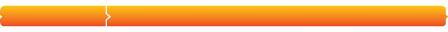 установке и ремонту терморегулятора,не отключив напряжение питания.7.6. Подключение системы «теплыхполов» должен производить квалифици-рованный электрик.7.7. В процессе монтажа нагревательнаясекция не должна подвергаться воздей-ствию масла, смазки и других подобныхвеществ.7.10. Запрещается подвергать каким-либомеханическим воздействиям поверхностьпола, под которой установлены нагрева-тельные секции.7.11.  При нарушении какого-либо изперечисленных требований изготовительснимает с себя гарантийные обязатель-ства.Подробные схемы подключения нагревательных секций к сети (220 В) приведены в инструкциях по установке терморегуляторов.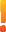 2.2. Монтажная лентаЛента служит для крепления нагреватель-ной секции к полу.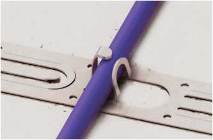 Лента представляет собой металличе-скую полосу толщиной 0,3–0,5 мм со специальными зажимами для крепления кабеля, расположенными с шагом 25 мм.Полосы монтажной ленты рекомендуется укладывать на расстоянии не более 1 м.16	  СЕКЦИИ НАГРЕВАТЕЛЬНЫЕ ТЕПЛОЛЮКС2.3. Монтажная трубкаГофрированная пластмассовая трубка предназначена для установки датчика температуры пола и выполняет для него защитную функцию.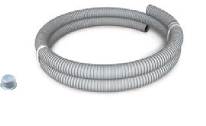 Диаметр трубки – 16 мм. В комплекте с монтажной трубкой поставляется кон-цевая заглушка для предотвращенияпопадания в трубку раствора.	Концевая заглушка  Монтажная трубка2.4. Терморегулятор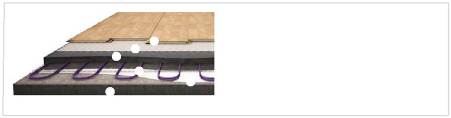 Терморегуляторы «Теплолюкс» предна-значены для автоматического управления системами электрообогрева (нагреватель-ными секциями, матами или пленкой) с целью поддержания заданной фиксиро-ванной температуры.ТР 510Терморегулятор ТР 510 является усовер-шенствованной версией модели ТР 115 и представляет собой чрезвычайно надеж-ный и простой в управлении прибор.ТР 520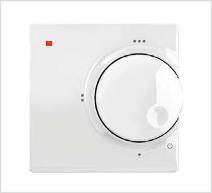 Терморегулятор ТР 520 предназначен для управления теплыми полами, с целью поддержания комфортной тем-пературы в то время, когда в этом есть необходимость. Функция программиро-вания позволяет ТР 520, основываясь на характеристиках помещения, заранее включать обогрев с таким расчетом, чтобы достигнуть комфортной темпера-туры точно в заданное пользователем время. Терморегулятор ТР 520 снабжен графическим дисплеем со встроенной подсветкой. Контрастные и хорошо чита-емые цифры и пиктограммы интуитивно понятны для пользователя.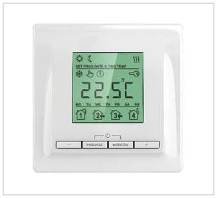 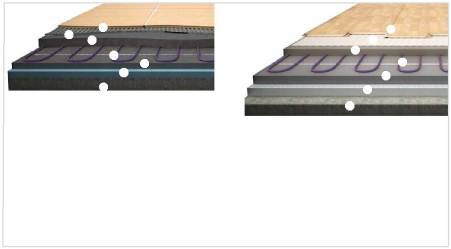 5. ПЕРВОЕ ВКЛЮЧЕНИЕ СИСТЕМЫКорпус терморегулятора выполнен из высококачественного глянцевого пла-стика в виде моноблока без отдельно устанавливаемого обрамления. БлагодаряВключать систему «теплый пол» можно после полного затвердевания цементно-песчаной стяжки во избежание появления в ней трещин. Согласно СНиП (Строитель-ные Нормы и Правила) срок полного затвердевания – 28 дней. Вы можете уточ-нить данный параметр в технических характеристиках на упаковке сухой смеси.Включите терморегулятор и установитежелаемую температуру пола, следуя указа-ниям инструкции терморегулятора.В дальнейшем система будет работатьрежиме,  заданном терморегулятором, зависимости от его типа и набора функций. Например, модели терморегуляторов с функ-цией программирования позволяют задать особый режим на каждый день недели. минимальному количеству деталей уста-новка прибора значительно упрощена. Современный дизайн и компактная кон-струкция терморегулятора ТР 510 позво-ляют гармонично вписать его в любой интерьер.Основная идея программного обеспече-ния терморегулятора ТР 520 – экономия электроэнергии и удобный интерфейс управления. Для воплощения этой идеи в приборе запрограммированы четыре события – «утренний подъем», «рабочийПри первом включении на достижение указанной температуры может потре-боваться от 6 до 48 часов в зависимости от параметров помещения.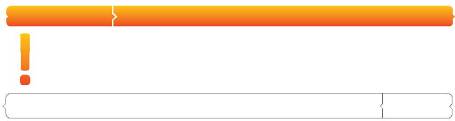 6	  СЕКЦИИ НАГРЕВАТЕЛЬНЫЕ ТЕПЛОЛЮКСe. Убедитесь, что датчик свободно пере-мещается внутри трубки. Для этого вытя-ните установочный провод датчика на 5–10 см и вставьте обратно.Установите терморегулятор соглас-но инструкции. 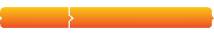 Все работы по установке и под-ключению нагревательной сек-ции проводите при отключенном напряжении.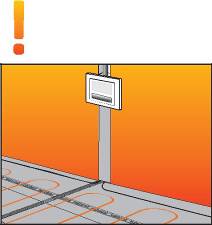 4.9. Измерьте сопротивление секции и датчика, сверьте с данными в инструкциях (паспортах) и зафик-сируйте в п. 8.Проверьте работоспособность системы «теплый пол» a. Проверьте электрические соединения: подключение к терморегулятору устано-вочных проводов нагревательных сек-ций, датчика, проводов питания согласно паспорту на терморегулятор.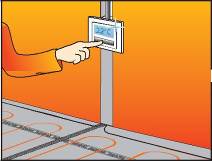 Включите напряжение. Включите терморегулятор согласно инструкции. Убедитесь, что секция нагревается (в течение 1–2 минут). Выключите терморегулятор. Отключите напряжение. 4.11. Уложите цементно-песчаную стяжку.Для приготовления раствора следуйте инструкции, прилагаемой к смеси. Толщина цементно-песчаной стяжки, укладываемой поверх нагревательной секции, должна составлять: для комфорт-ного обогрева 3–5 см; для основного обо-грева – не менее 5 см. Для укрепления стяжки рекомендуется использовать полимерные армирующие сетки. Стяжка не должна иметь трещин.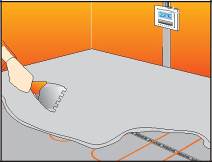 4.12. Уложите декоративное покрытие.день», «возвращение вечером» и «время сна». Пользователь имеет возможность задать для каждого из событий уровень поддерживаемой температуры теплого пола (комфортный подогрев и эконо-мия), а также временной интервал пере-ключения между ними.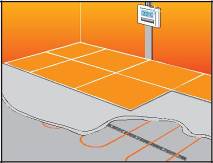 Терморегулятор запоминает данные установки для каждого дня недели отдельно и включает подогрев в нужное время.Дополнительно, в модели ТР 520 реали-зован режим постоянного поддержания заданной температуры, и режим «анти-замерзания», который, в случае длитель-ного отсутствия людей дома, обеспечит в помещении минимальную положи-тельную температуру.Для семей с маленькими детьми будет полезна функция блокировки, которая легко устанавливается и снимается взрослыми.Корпус терморегулятора выполнен из высо-кокачественного глянцевого пластика в виде моноблока без отдельно устанавли-ваемого обрамления. Благодаря мини-мальному количеству деталей его установ-ка значительно упрощена. Современный дизайн и компактная конструкция термо-регулятора ТР 520 позволяют гармонично вписать его в любой интерьер.ТР 115Терморегулятор ТР 115 позволяет снизить энергопотребление теплых полов путем поддержания температуры автоматиче-ского выключения системы теплого пола при достижении комфортного уровня обо-грева и включением – в случае понижения температуры пола. Благодаря лаконично-му дизайну, терморегулятор ТР 115 удачно интегрируется в любой интерьер.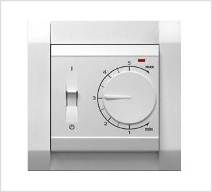 Терморегулятор ТР 115 – простой, надеж-ный и удобный в управлении прибор.Терморегулятор ТР 115 оснащен выключате-лем, ручкой регулировки температуры и сигнальным светодиодом, индицирую-щим включенное состояние системы обо-грева.ТР 715Высококачественный и надежный терморе-гулятор спроектирован для максимального удобства пользователя: современный эрго-номичный дизайн сочетается с экономич-ностью и функциональностью. Благодаря современному электронному терморегуля-тору ТР 715, экономия затрат на пользова-ние электроэнергией может достигать 30%.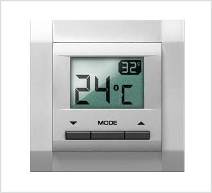 Индикация температуры пола и возду- ха. Два датчика температуры – выносной датчик температуры пола и встроенный датчик температуры воздуха – позволя-ют прибору работать в режимах индика-ции температуры окружающего воздуха (режим термометра) или индикации текущей температуры пола и температу-ры регулирования. 14	  СЕКЦИИ НАГРЕВАТЕЛЬНЫЕ ТЕПЛОЛЮКС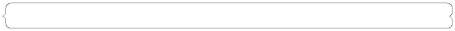 Многоступенчатая защита. При неполад- ках в работе датчика температуры пола происходит включение защитного режима управления обогревом без измерения тем-пературы. В этом случае время режимов включения и отключения состояния обо-грева помещения устанавливается пользо-вателем в процентном соотношении. Большой графический жидкокристалли- ческий дисплей. Легко читаемый дисплей размером 35×25 мм с мягкой подсветкой делает прибор максимально информатив-ным и удобным для использования. Удобное управление. Система управле- ния терморегулятором ТР 715 спроектиро-вана по принципу «one-touch»: три кнопки управления и понятный «интуитивный» интерфейс позволяют управлять всеми функциями прибора «в одно касание». Самодиагностика. Терморегулятор ТР 715 осуществляет диагностику системы обо-грева в случае внештатных ситуаций (нехватки мощности, отказа температур-ного датчика и т.д.) и выводит на ж/к экран предупреждающую информацию. ТР 725Терморегулятор ТР 725 предназначен для управления теплыми полами, с целью под-держания комфортной температуры в то время, когда в этом есть необходимость. Функция программирования позволяет ТР 725, основываясь на характеристиках помещения, заранее включать обогрев с таким расчетом, чтобы достигнуть ком-фортной температуры точно в заданное пользователем время.Адаптация к Вашему образу жизни. 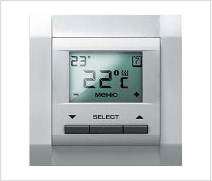 Функция программирования позволяет выбрать часы, в которые пользователю необходима включенная система обогре-ва, а также задать время включения систе-мы обогрева на всю неделю. Дружеский «интуитивный» интерфейс «в одно касание». Подробное и понятное пользовательское меню позволяет быстро просто задавать нужные режимы обо-грева и управлять дополнительными функциями прибора. Дополнительные опции. Терморегулятор ТР 725 оснащен дополнительными удоб-ными опциями: термометром, часами календарем. Максимальный набор функций. Помимо описанных возможностей, терморегуля-тор ТР 725 обладает всеми функциями модели ТР 715. ТР 810Терморегулятор ТР 810 представляет собой систему управления электрическими систе-мами обогрева помещения «теплый пол» (нагревательными матами, секциями или пленочными нагревателями) по беспро-водному каналу связи. ТР 810 отличается высокой надежностью, удобной настройкой и современным дизайном. Применение тер-морегулятора ТР 810 обеспечит комфорт в Вашем доме и сократит расходы на элек-троэнергию.Система ТР 810 состоит из пульта управления и исполнительных модулей, подключаемых к нагревательным элементам. Один пульт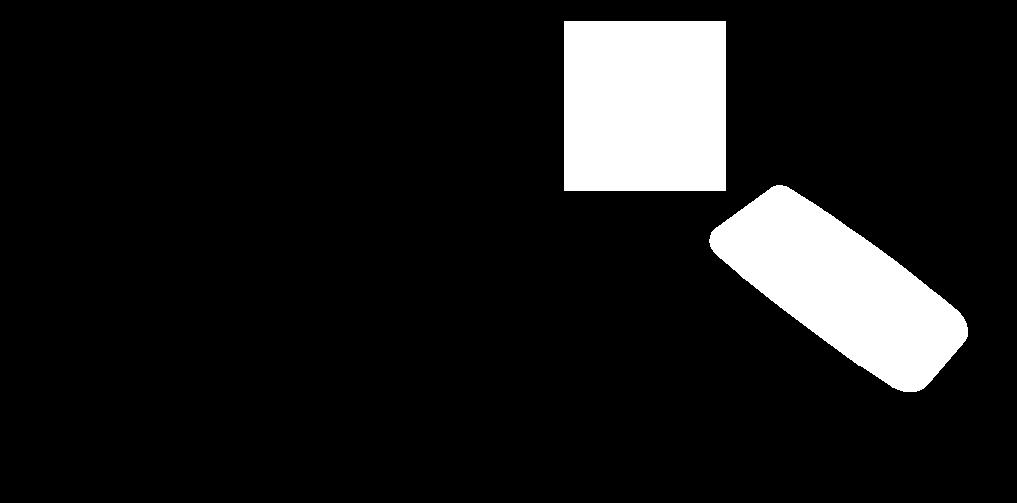 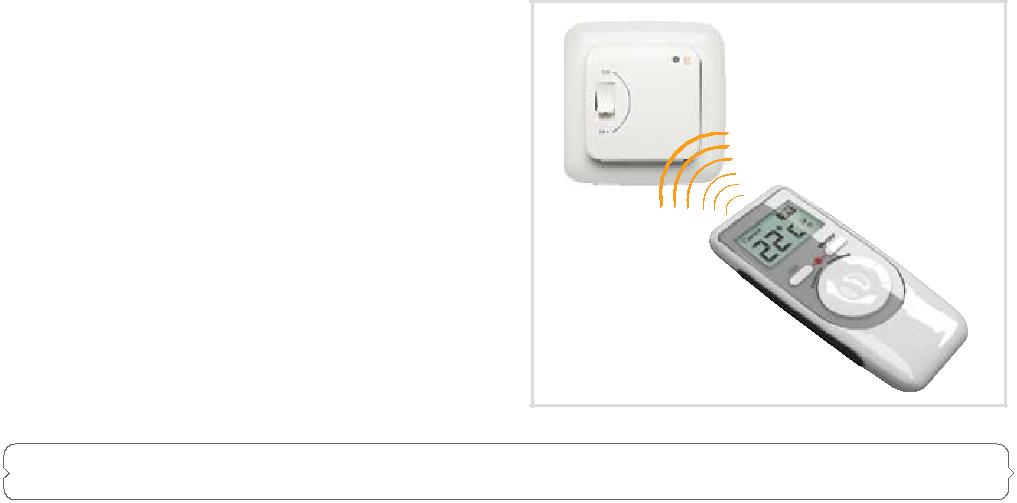 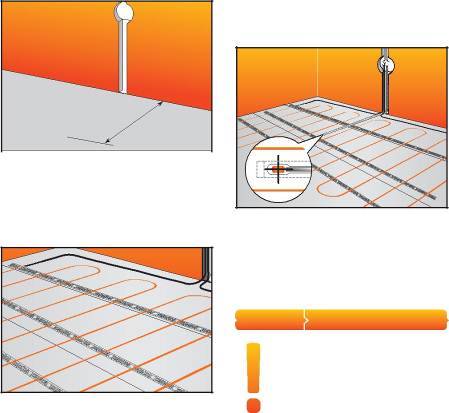 8	  СЕКЦИИ НАГРЕВАТЕЛЬНЫЕ ТЕПЛОЛЮКС	СЕКЦИИ НАГРЕВАТЕЛЬНЫЕ ТЕПЛОЛЮКС	13Начертите схему раскладки нагрева-тельной секции (п. 8), отметьте место установки терморегулятора, датчика температуры пола, соединительных и концевых муфт. Установочные провода нагревательной секции должны быть подведены к тер-морегулятору.При планировании раскладки одножиль-ной нагревательной секции учтите, что к терморегулятору подводятся два устано-вочных провода.Соединительные и концевые муфты нагревательных секций должны нахо-диться в полу.Нагревательная секция должна распола-гаться на расстоянии не менее 10 см от других нагревательных приборов.Датчик температуры пола устанавливается в монтажной трубке, в полу, на расстоянии 50 см от стены, на которой расположен терморегулятор. Трубка с датчиком внутри должна располагаться на равном расстоя-нии между витками кабеля для наиболее точного измерения температуры.3.4. Подготовьте основание пола.Поверхность пола, на которую устанавли-вается «теплый пол», должна быть ров-ной, чистой и грунтованной.При наличии термокомпенсационных швовПри возникновении вопросов по установке системы «теплый пол» обращайтесь в ближайший сер-висный центр или по телефону горячей линии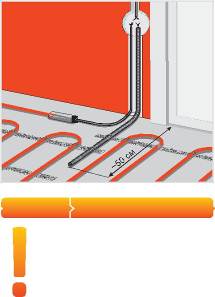 на площади обогрева, необходимо плани-ровать схему раскладки таким образом, чтобы кабель не пересекал швы. Если невоз-можно избежать пересечения кабеля и тер-мокомпенсационных швов – обратитесь за консультацией в ближайший сервисный центр или по телефону горячей линии.Подготовьте инструменты и мате-риалы, необходимые для монтажа. управления может управлять 4 исполнитель-ными модулями. Система автоматически по показаниям датчиков температуры под-держивает заданную температуру пола. Датчики температуры входят в комплект исполнительных модулей. С помощью пуль-та устанавливается требуемая комфортная температура в каждом помещении и прове-ряется текущая температура пола. Система обладает функцией самодиагностики, кото-рая контролирует ее состояние и отображает на дисплее пульта предупредительные сооб-щения. Пульт снабжён функцией блокиров-ки кнопок.ТР 820Терморегулятор ТР 820 представляет собой систему управления электрическими систе-мами обогрева помещения «теплый пол» (нагревательными матами, секциями или пленочными нагревателями) по беспровод-ному каналу связи. Функция программиро-вания терморегулятора ТР 820 позволяет заранее устанавливать режимы обогрева полов в нескольких помещениях в течение дня и для каждого дня недели. Таким обра-зом, комфортная температура в каждом помещении достигается в нужное время.к нагревательным элементам. Один пульт управления может управлять 4 исполнитель-ными модулями.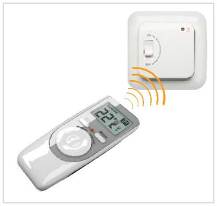 Система автоматически по показаниям дат-чиков температуры поддерживает заданную температуру пола. Датчики температуры вхо-дят в комплект исполнительных модулей.Система обладает функцией самодиагности-ки, которая контролирует ее состояние и отображает на дисплее пульта предупреди-тельные сообщения. Пульт снабжён функци-ей блокировки кнопок.ТР 840Терморегулятор ТР 840 предназначен для управления системой электрического отопле-ния в нескольких помещениях.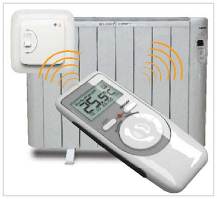 Дрель-перфоратор с насадками: для выполнения отверстия под розетку и обычной штробыНасадка для размешивания раствора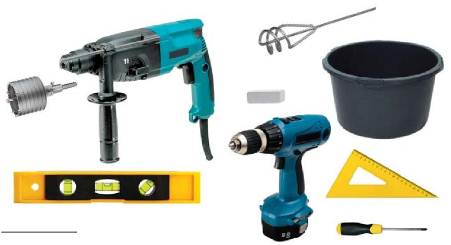 для раствораМелВ состав системы могут входить алюминиевые радиаторы и исполнительные модули, с помощью которых происходит управление электрическими системами обогрева поме-щения «теплый пол» (нагревательными мата-ми, секциями или пленочными нагревате-лями).К одному пульту управления может быть под-ключено до 8 исполнительных устройств (радиаторов или исполнительных модулей).* Не входит в комплект поставки.Используя терморегулятор ТР 820, Вы може-те дистанционно управлять домашним ком-фортом и значительно экономить электроэ-нергию.Система ТР 820 состоит из пульта управления и исполнительных модулей, подключаемыхПрограммируемый терморегулятор ТР 840 управляет температурными режимами в трех помещениях по радиоканалу. Применение режимов экономии и антизамерзания позво-лит выбрать оптимальный режим для реше-ния большинства задач, связанных с обогре-вом помещений.12	  СЕКЦИИ НАГРЕВАТЕЛЬНЫЕ ТЕПЛОЛЮКСОКМРРРРМРР,2,,2,,2,2,,20ТЛБЭ2-5-1000,713,30,918,215ТЛБЭ2-13-1901,310,01,813,615ТЛБЭ2-18-2701,810,02,513,617ТЛБЭ2-21-3402,411,33,215,418ТЛБЭ2-23-4202,812,03,816,420ТЛБЭ2-26-5203,513,34,718,220ТЛБЭ2-32-6304,313,35,818,220ТЛБЭ2-42-8005,613,37,618,220ТЛБЭ2-48-9006,413,38,718,220ТЛБЭ2-63-12008,413,311,518,220ТЛБЭ2-75-14009,313,313,618,220ТЛБЭ2-100-200013,313,318,218,220ТЛБЭ2-127-254016,913,323,118,220ТЛБЭ2-161-322021,513,329,318,214ТЛОЭ2-10-1400,99,31,312,715ТЛОЭ2-13-1901,39,71,713,315ТЛОЭ2-18-2701,810,02,513,615ТЛОЭ2-21-3302,210,53,014,320ТЛОЭ2-30-5903,913,15,417,918ТЛОЭ2-38-7004,712,36,416,720ТЛОЭ2-42-8005,312,77,317,320ТЛОЭ2-48-9006,012,58,217,021ТЛОЭ2-50-10507,014,09,519,120ТЛОЭ2-63-12008,012,710,917,320ТЛОЭ2-75-14009,312,412,717,020ТЛОЭ2-90-180012,013,316,418,220ТЛОЭ2-105-210014,013,319,118,220ТЛОЭ2-125-250016,713,322,718,220ТЛОЭ2-170-340022,713,330,918,2WWW.TEPLOLUXE.RUСЕКЦИИТЕПЛЫЕ ПОЛЫСЕКЦИИИНСТРУКЦИЯ ПО УСТАНОВКЕ И ЭКСПЛУАТАЦИИНАГРЕВАТЕЛЬНЫЕИНСТРУКЦИЯ ПО УСТАНОВКЕ И ЭКСПЛУАТАЦИИКАБЕЛЬНЫЕКАБЕЛЬНЫЕТаблица 2.Двухжильные нагревательные секцииДвухжильные нагревательные секцииДвухжильные нагревательные секцииММ,  ВД,Р, АС, О20ТЛБЭ2-5-1000,10050,5386,04-434,0415ТЛБЭ2-13-1900,195130,9222,04-258,0415ТЛБЭ2-18-2700,270181,2168,98-195,7117ТЛБЭ2-21-3400,355211,5131,61-152,4718ТЛБЭ2-23-4200,415231,9108,26-125,4620ТЛБЭ2-26-5200,520262,488,32-102,3520ТЛБЭ2-32-6300,640322,972,85-84,3620ТЛБЭ2-42-8000,840423,654,45-62,9720ТЛБЭ2-48-9000,960484,146,86-54,4120ТЛБЭ2-63-12001,260635,535,52-41,0120ТЛБЭ2-75-14001,500756,430,28-35,2620ТЛБЭ2-100-20002,0001009,121,37-24,6820ТЛБЭ2-127-25402,54012711,515,94-18,4520ТЛБЭ2-161-32203,22016114,612,48-14,44ММ,  ВД,Р, АС, О14ТЛОЭ2-10-1400,140100,6268,07-310,0715ТЛОЭ2-13-1900,190130,9218,07-250,0715ТЛОЭ2-18-2700,270181,2168,37-195,1015ТЛОЭ2-21-3300,330211,5141,40-163,8520ТЛОЭ2-30-5900,590302,778,67-91,1518ТЛОЭ2-38-7000,700383,264,29-74,6820ТЛОЭ2-42-8000,800423,652,99-61,5220ТЛОЭ2-48-9000,900484,145,19-52,7421ТЛОЭ2-50-10501,050504,837,57-43,9620ТЛОЭ2-63-12001,200635,534,09-39,5720ТЛОЭ2-75-14001,400756,428,57-33,5420ТЛОЭ2-90-18001,800908,223,47-28,1920ТЛОЭ2-105-21002,1001059,520,02-23,5020ТЛОЭ2-125-25002,50012511,416,32-20,1120ТЛОЭ2-170-34003,40017015,512,96-15,00СЕКЦИИ НАГРЕВАТЕЛЬНЫЕ ТЕПЛОЛЮКС19СЕКЦИИ НАГРЕВАТЕЛЬНЫЕ ТЕПЛОЛЮКС3Секции нагревательные кабельные явля-Технические характеристики секций при-Технические характеристики секций при-ются нагревательным элементом системыведены в п. 10, таблицы 2, 3.ведены в п. 10, таблицы 2, 3.обогрева «теплый пол».Нагревательный кабельНагревательный кабельНагревательный кабельмарки НОмарки БНОУстановочныйпроводСоединительнаяСоединительнаямуфтаКонцеваяКонцеваямуфтаСоединительнаямуфтаКонструкция одножильной секцииКонструкция двухжильной секциинагревательной кабельной ТЛОЭнагревательной кабельной ТЛБЭ(далее по тексту «нагревательная секция»)(далее по тексту «нагревательная секция»)Перед тем, как начать установку, еще разПеред тем, как начать установку, еще разУдельная мощностьобогрева должнаубедитесь, что марка нагревательной сек-убедитесь, что марка нагревательной сек-составлять 110–130 Вт/м2 для комфортно-составлять 110–130 Вт/м2 для комфортно-ции и обогреваемая площадь соответ-ции и обогреваемая площадь соответ-го обогрева пола, и 130–150 Вт/м2  – дляго обогрева пола, и 130–150 Вт/м2  – дляствуют типу обогрева п. 11.ствуют типу обогрева п. 11.основного обогрева помещения.основного обогрева помещения.ОболочкаОболочкаОболочкаЭкранирующая оплеткаЭкранирующая оплеткаЭкранирующая оплеткаИзоляцияИзоляцияНагревательнаяНагревательнаяНагревательнаяВозвратнаяжилажилажилаОдножильный кабель марки НОДвухжильный кабель марки БНОДвухжильный кабель марки БНО4СЕКЦИИ НАГРЕВАТЕЛЬНЫЕ ТЕПЛОЛЮКССЕКЦИИ НАГРЕВАТЕЛЬНЫЕ ТЕПЛОЛЮКСВ комплект входит необходимое количе-ство монтажной ленты,  рассчитанноеисходя из длины нагревательной секции иМонтажная лентаобогреваемой площади.СЕКЦИИ НАГРЕВАТЕЛЬНЫЕ ТЕПЛОЛЮКССЕКЦИИ НАГРЕВАТЕЛЬНЫЕ ТЕПЛОЛЮКС54.13. В случае использования в качестве деко-4.13. В случае использования в качестве деко-4.13. В случае использования в качестве деко-линолеума или ковролина схема укладкилинолеума или ковролина схема укладкиративного напольного покрытия ламината,ративного напольного покрытия ламината,ративного напольного покрытия ламината,нагревательной секции будет следующей:нагревательной секции будет следующей:1– Декоративное напольное покрытие(ламинат, линолеум, ковролин и т. п.)(ламинат, линолеум, ковролин и т. п.)2– Подложка под декоративное напольноепокрытиепокрытиепокрытиепокрытие3– Цементно-песчаная стяжка не менее 3 см4– Нагревательная секция5– Теплоизоляция5– Теплоизоляция6– Основание4.14. В случае применения теплых полов4.14. В случае применения теплых полов4.14. В случае применения теплых половпомещения на первом этаже,  схемапомещения на первом этаже,  схемана основе нагревательных секцийна основе нагревательных секцийна основе нагревательных секцийукладки нагревательной секции будетукладки нагревательной секции будетв «холодных помещениях»,  таких какв «холодных помещениях»,  таких какв «холодных помещениях»,  таких какследующей:1 –  Напольное покрытие (керамическая1 –  Напольное покрытие (керамическая1 –  Напольное покрытие (керамическаяплитка, натуральный камень и т. п.)плитка, натуральный камень и т. п.)плитка, натуральный камень и т. п.)2 – Плиточный клей 5–8 мм2 – Плиточный клей 5–8 мм1 –  Декоративное напольное покрытие1 –  Декоративное напольное покрытие1 –  Декоративное напольное покрытие3 – Цементно-песчаная стяжка не менее 3 см3 – Цементно-песчаная стяжка не менее 3 см3 – Цементно-песчаная стяжка не менее 3 см(ламинат, линолеум, ковролин и т. п.)(ламинат, линолеум, ковролин и т. п.)(ламинат, линолеум, ковролин и т. п.)3 – Цементно-песчаная стяжка не менее 3 см3 – Цементно-песчаная стяжка не менее 3 см3 – Цементно-песчаная стяжка не менее 3 см2 – Подложка под декоративное напольное2 – Подложка под декоративное напольное2 – Подложка под декоративное напольное4 – Нагревательная секция4 – Нагревательная секция2 – Подложка под декоративное напольное2 – Подложка под декоративное напольное2 – Подложка под декоративное напольное4 – Нагревательная секция4 – Нагревательная секцияпокрытие5 – Цементно-песчаная стяжка не менее 3 см5 – Цементно-песчаная стяжка не менее 3 см5 – Цементно-песчаная стяжка не менее 3 смпокрытие5 – Цементно-песчаная стяжка не менее 3 см5 – Цементно-песчаная стяжка не менее 3 см5 – Цементно-песчаная стяжка не менее 3 см3 – Цементно-песчаная стяжка не менее 3 см3 – Цементно-песчаная стяжка не менее 3 см3 – Цементно-песчаная стяжка не менее 3 см6 – Теплоизоляция6 – Теплоизоляция3 – Цементно-песчаная стяжка не менее 3 см3 – Цементно-песчаная стяжка не менее 3 см3 – Цементно-песчаная стяжка не менее 3 см6 – Теплоизоляция6 – Теплоизоляция4 – Нагревательная секция7 – Основание4 – Нагревательная секция7 – Основание5 – Цементно-песчаная стяжка не менее 3 см5 – Цементно-песчаная стяжка не менее 3 см5 – Цементно-песчаная стяжка не менее 3 см5 – Цементно-песчаная стяжка не менее 3 см5 – Цементно-песчаная стяжка не менее 3 см5 – Цементно-песчаная стяжка не менее 3 см6 – Теплоизоляция7 – ОснованиеСЕКЦИИ НАГРЕВАТЕЛЬНЫЕ ТЕПЛОЛЮКС15СЕКЦИИ НАГРЕВАТЕЛЬНЫЕ ТЕПЛОЛЮКС7СЕКЦИИ НАГРЕВАТЕЛЬНЫЕ ТЕПЛОЛЮКС7СЕКЦИИ НАГРЕВАТЕЛЬНЫЕ ТЕПЛОЛЮКС74. МОНТАЖ4.1. Подготовьте в стене место для уста-4.1. Подготовьте в стене место для уста-4.1. Подготовьте в стене место для уста-4.7. Установите датчик температуры:4.7. Установите датчик температуры:4.7. Установите датчик температуры:4.7. Установите датчик температуры:новки терморегулятора.новки терморегулятора.новки терморегулятора.a. Поместите датчик в монтажную трубкуa. Поместите датчик в монтажную трубкуa. Поместите датчик в монтажную трубкуa. Поместите датчик в монтажную трубкуa. Поместите датчик в монтажную трубкуa. Поместите датчик в монтажную трубкуa. Поместите датчик в монтажную трубкуa. Поместите датчик в монтажную трубку4.2. Проштробите в стене канавки для4.2. Проштробите в стене канавки для4.2. Проштробите в стене канавки длятаким образом, чтобы он располагалсятаким образом, чтобы он располагалсятаким образом, чтобы он располагалсятаким образом, чтобы он располагалсяэлектропроводки, установочных про-электропроводки, установочных про-электропроводки, установочных про-вблизи конца трубки.вблизи конца трубки.вблизи конца трубки.водов нагревательной секции и мон-водов нагревательной секции и мон-водов нагревательной секции и мон-b. Конец трубки плотно закройте заглуш-b. Конец трубки плотно закройте заглуш-b. Конец трубки плотно закройте заглуш-b. Конец трубки плотно закройте заглуш-тажной трубки.тажной трубки.кой.c. Расположите монтажную трубку с дат-c. Расположите монтажную трубку с дат-c. Расположите монтажную трубку с дат-c. Расположите монтажную трубку с дат-чиком внутри по месту согласно Вашемучиком внутри по месту согласно Вашемучиком внутри по месту согласно Вашемучиком внутри по месту согласно Вашемуплану (п. 8).плану (п. 8).cм5050~4.3. Уложите теплоизоляцию.4.3. Уложите теплоизоляцию.4.3. Уложите теплоизоляцию.4.4. Закрепите монтажную ленту.4.4. Закрепите монтажную ленту.4.4. Закрепите монтажную ленту.4.5. Уложите нагревательную секцию с4.5. Уложите нагревательную секцию с4.5. Уложите нагревательную секцию сОткрытый конец трубки с установочнымиОткрытый конец трубки с установочнымиОткрытый конец трубки с установочнымиОткрытый конец трубки с установочнымипостоянным шагом, фиксируя кабельпостоянным шагом, фиксируя кабельпостоянным шагом, фиксируя кабельОткрытый конец трубки с установочнымиОткрытый конец трубки с установочнымиОткрытый конец трубки с установочнымиОткрытый конец трубки с установочнымизажимами монтажной ленты.зажимами монтажной ленты.зажимами монтажной ленты.проводами должен заканчиваться у тер-проводами должен заканчиваться у тер-проводами должен заканчиваться у тер-проводами должен заканчиваться у тер-морегулятора или распаечной коробки*.морегулятора или распаечной коробки*.морегулятора или распаечной коробки*.морегулятора или распаечной коробки*.Распаечная коробка используется в слу-Распаечная коробка используется в слу-Распаечная коробка используется в слу-Распаечная коробка используется в слу-чае подключения к одному терморегуля-чае подключения к одному терморегуля-чае подключения к одному терморегуля-чае подключения к одному терморегуля-тору нескольких нагревательных секций.тору нескольких нагревательных секций.тору нескольких нагревательных секций.тору нескольких нагревательных секций.При возникновении вопросов поПри возникновении вопросов поПри возникновении вопросов поустановке системы «теплый пол»установке системы «теплый пол»установке системы «теплый пол»обращайтесь в ближайший сер-обращайтесь в ближайший сер-обращайтесь в ближайший сер-висный центр или по телефонувисный центр или по телефонувисный центр или по телефону4.6. Если Вы используете цементно-пес-4.6. Если Вы используете цементно-пес-4.6. Если Вы используете цементно-пес-горячей линиигорячей линиичаную смесь после раскладки нагре-чаную смесь после раскладки нагре-чаную смесь после раскладки нагре-вательной секции на теплоизоляции,вательной секции на теплоизоляции,вательной секции на теплоизоляции,d. Закрепите трубку на полу монтажнойd. Закрепите трубку на полу монтажнойd. Закрепите трубку на полу монтажнойd. Закрепите трубку на полу монтажнойсделайте в ней вырезы размеромсделайте в ней вырезы размеромсделайте в ней вырезы размеромd. Закрепите трубку на полу монтажнойd. Закрепите трубку на полу монтажнойd. Закрепите трубку на полу монтажнойd. Закрепите трубку на полу монтажной5–8×15–20 см (в зависимости от шага5–8×15–20 см (в зависимости от шага5–8×15–20 см (в зависимости от шагалентойинебольшимколичествомукладки) для обеспечения лучшегоукладки) для обеспечения лучшегоукладки) для обеспечения лучшегоцемент но-песчаного раствора (стяжки).цемент но-песчаного раствора (стяжки).цемент но-песчаного раствора (стяжки).цемент но-песчаного раствора (стяжки).сцепления стяжки с основанием.сцепления стяжки с основанием.сцепления стяжки с основанием.Датчик должен располагаться на рав-Датчик должен располагаться на рав-Датчик должен располагаться на рав-Датчик должен располагаться на рав-Вырезыдолжнырасполагатьсяном расстоянии между витками нагре-ном расстоянии между витками нагре-ном расстоянии между витками нагре-ном расстоянии между витками нагре-в шахматном порядке между витка-в шахматном порядке между витка-в шахматном порядке между витка-вательной секции.вательной секции.вательной секции.ми нагревательной секции.  Прими нагревательной секции.  Прими нагревательной секции.  ПриРадиус изгиба трубки (у стены) долженРадиус изгиба трубки (у стены) долженРадиус изгиба трубки (у стены) долженРадиус изгиба трубки (у стены) долженприменении наливного пола выре-применении наливного пола выре-применении наливного пола выре-быть не менее 5 см.быть не менее 5 см.быть не менее 5 см.зы в теплоизоляции не нужны.зы в теплоизоляции не нужны.зы в теплоизоляции не нужны.Расстояние от стены – около 50 см.Расстояние от стены – около 50 см.Расстояние от стены – около 50 см.Расстояние от стены – около 50 см.УровеньЛинейкаЛинейкаШуруповертОтвертка шлицеваяСЕКЦИИ НАГРЕВАТЕЛЬНЫЕ ТЕПЛОЛЮКС9